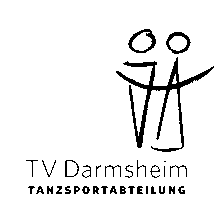 Protokoll Abteilungsversammlung vom 09.09.2021Turn- und Festhalle DarmsheimBeginn: 19.35 UhrTagesordnungspunkte: 		1. Begrüßung2. Berichte    Abteilungsleiter, Übungsleiter, Kassier				3. Aussprache				4. Entlastung				5. Ehrungen				6. Neuwahlen7. VerschiedenesBegrüßungClaus Lehners eröffnet die Versammlung mit 17 Teilnehmenden, darunterFranz Klitsch als Vertreter des Hauptvereins. Erfreulicherweise erlauben aktuell geltende Corona-Regeln bei Beachtung einzuhaltender Hygienevorschriften ein persönliches Treffen zur Abteilungsversammlung, nachdem 2020 nur schriftlich über Aktivitäten der Tanzsportabteilung berichtet werden konnte, weil Versammlungen wegen des Infektionsgeschehens nicht zulässig waren. Da Tanzen „Kontaktsportart“ ist, war Tanztraining seit April 2020 nur sehr eingeschränkt möglich. Zum Glück hat Udo Wiese erfreulich viele Tanzbegeisterte durch Online-Tanzstunden in Bewegung gehalten, bis wieder Übungsabende in der Turn- und Festhalle möglich waren. In den  Sommerferien 2021 hat Udo auf die übliche Sommerpause verzichtet und Tanztrainingsangebote gemacht, die durchschnittlich von 4 Paaren genutzt worden sind. Claus bedankt sich ausdrücklich bei Udo für seinen Einsatz, der dazu beigetragen hat das Interesse  am Tanzen aufrecht zu erhalten. Trotzdem haben sich fünf Paare wegen gesundheitlicher Beschwerden oder wegen Corona abgemeldet. BerichteFranz Klitsch informiert über Neuigkeiten aus dem Hauptverein Im Hauptverein mussten Sportangebote wegen geltender Corona-Bestimmungen gleichfalls stark eingeschränkt werden. Diese Zeit ist für den Ausbau der Sportanlagen auf dem Eichelberg genutzt worden. Dort sind zwei neue Fußballplätze angelegt worden. Von Bedeutung für den Sport in Darmsheim ist der Beschluss des Gemeinderates Sindelfingen zur Verlegung der Grundschule vom Birkleweg auf das Gelände der Rappenbaumschule. Dort wird das Hallenbad saniert. Das vorhandene Schulgebäude mit Turnhalle wird voraussichtlich durch Neubauten ersetzt. Eine neue oder erneuerte teilbare Sporthalle eröffnet dem Vereinssport in Darmsheim interessante Perspektiven.Die Jahreshauptversammlung des Gesamtvereins findet am 29.September 2021 statt. Bei den anstehenden Vorstandswahlen sind Veränderungen zu erwarten. Franz Klitsch wird das Amt des 2. Vorsitzenden abgeben und steht als Schriftführer zur Wahl. Claus Lehners ist bereit, im Falle seiner Wahl 2. Vorsitzender zu werden. Claus hat sich bereits seit 2020 für die Umsetzung der Datenschutzgrundverordnung im Hauptverein eingesetzt und mit Unterstützung eines externen Datenschutzbeauftragten maßgeblich dafür gesorgt,  dass der TV Darmsheim in Sachen Datenschutz jetzt hervorragend  aufgestellt ist.Berichte der Übungsleiter Werner Krauß und Udo WieseWerner Krauß berichtet, dass das Tanztraining  wegen geltender Corona Verordnungen vom 6.  März 2020 an eingestellt werden musste. Bis dahin wurden die Freitagsgruppen von 45 Paaren (Gruppe 1) bzw. von 38 Paaren besucht.Vom 19. Juni 2020 bis zum 17. Juli 2020 haben Trainingsabende mit Begrenzung  Teilnehmender unter Einhaltung spezieller  Hygienekonzepte stattgefunden. Freitags  haben dieses Angebot 15 Paare der Gruppe 1 und 12 Paare der Gruppe 2 angenommen.Nach den Sommerferien durfte vom 19. September 2020  an bis 23. Oktober 2020 bei Einhaltung von Hygienekonzepten getanzt werden, bevor es danach wieder zum Lockdown kam. In diesen sechs Wochen haben 31 Paare der Gruppe  1 und 25 Paare der Gruppe 2 die Übungsabende besucht.Erst vom 6. Juni 2021 an war das Tanztraining wieder möglich. Bis zu den Sommerferien haben 20 Paare der Gruppe 1 und 13 Paare der Gruppe 2 trainiert.Udo Wiese hat während  der Corona-Beschränkungen keine Statistik geführt. Er freut sich, dass von ihm angebotene Online-Trainingsstunden gut angenommen und dass die Trainingsabende während der Sommerferien 2021 ebenfalls zum Tanzen genutzt wurden.Udo konzentriert als Trainer auf das Einüben einzelner Figuren, die dann von den Tanzpaaren zu individuellen Tanzfolgen kombiniert werden können. Insofern können in Udos Tanzgruppen jederzeit neue Paare aufgenommen werden. Udo bittet Teilnehmenden der diesjährigen Abteilungsversammlung im Bekanntenkreis neue Mitglieder zu werben. Vom 16. September 2021 an beginnt das Tanztraining  wieder. Darauf freuen sich sowohl Werner wie auch Udo.Bericht des Kassiers Klaus Wohlbold...Bei der Kassenprüfung gab es keinerlei Beanstandungen.Eine Aussprache zu den gegebenen Berichten wird nicht gewünscht.EntlastungenDer Kassier, Klaus Wohlbold,  und alle anderen Ausschussmitglieder sowie Claus Lehners als Abteilungsleiter werden von der Versammlung einstimmig entlastet.EhrungenUdo Wiese wird für fünf Jahre ehrenamtliche Tätigkeit als Übungsleiter im TVD geehrt.NeuwahlenClaus Lehners wird einstimmig erneut als Abteilungsleiter gewählt.Andreas Bock ist bereit, das Amt des Kassiers zu übernehmen und wird in Abwesenheit einstimmig  als neuer Kassier gewählt.Uwe Gösmann ist bereit, das Amt des Schriftführers zu übernehmen und wird ebenfalls einstimmig gewählt.Claus bedankt sich für das Vertrauen und bedankt sich bei den ausscheidenden Ausschussmitgliedern Renate Bock und Klaus Wohlbold für die in der Vergangenheit geleistete Arbeit.VerschiedenesAusflüge und gesellige Veranstaltungen waren 2020 und bislang auch 2021 wegen Corona-Beschränkungen leider nicht möglich. Sobald es die Bestimmungen wieder erlauben, wird Elke Lange wieder Angebote für gemeinsame Unternehmungen der Tanzgruppe abseits vom Parkett vorschlagen. Bei geplanten Ausflügen stehen vor allem Ziele im Fokus, die mit öffentlichen Verkehrsmitteln erreicht werden können. Der bereits organisierte und dann leider abgesagte  Ausflug nach Alpirsbach wird nachgeholt, wenn das wieder möglich ist. Ende: 20.20 UhrUwe Gösmann